Ş.KADİR CİHAN KARAGÖZLÜ MIDDLE SCHOOL FIRST TERM SECOND ENGLISH EXAM GRADE 6NAME	SURNAME						CLASS NUMBER:A-) WRITE THE WORDS UNDER THE PICTURE (10 p) 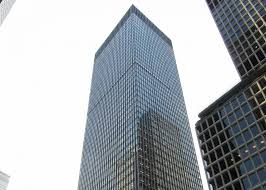 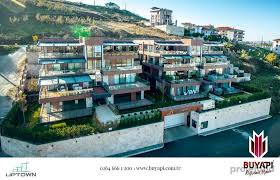 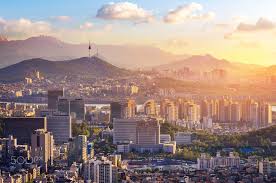 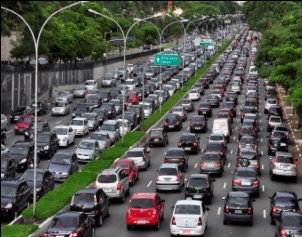 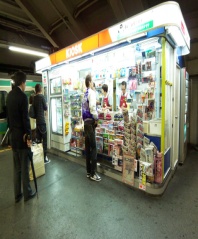 …………………………   ……………………………….  ………………………………  ………………………………   …………………………B-) COMPLETE THE SENTENCES WITH COMPARATIVES (18 p )Burcu is …………………………….(slim) than Banu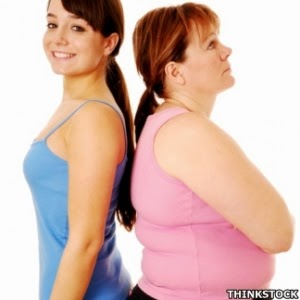 Banu is …………………………….. ( fat ) than Burcu
       Burcu		.Banu  Ferrari is …………………..(expensive)than Renault	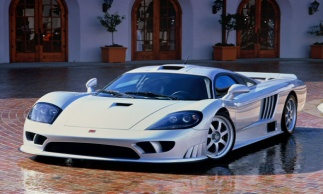 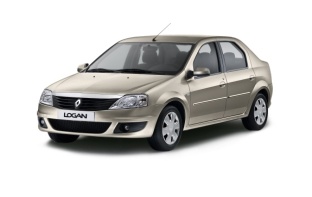 Ferrari 1.000.000 TL	  Renault 100.000 TL	   Renault is ……………………………….(cheap ) than Ferrari                  	         John’s Maths is ………………..…(bad ) than Tom’s Maths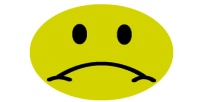 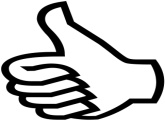 John’s Maths 55	Tom’s Maths 80      Tom’s Maths  is ………..………..(good ) than John’s MathsC-) WRITE THE WEATHER  UNDER THE PICTURES (12 P )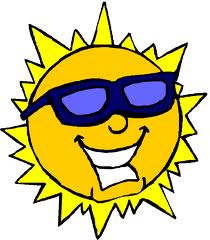 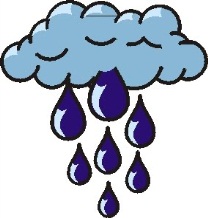 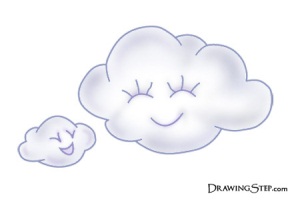 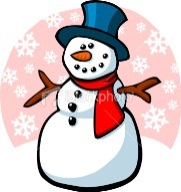 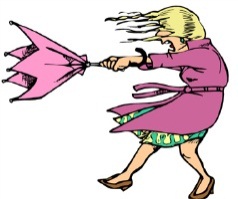 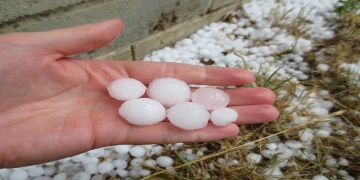 D-) WRITE THE PEOPLE’S NAMES ON THE PICTURE  ( 12 P ) 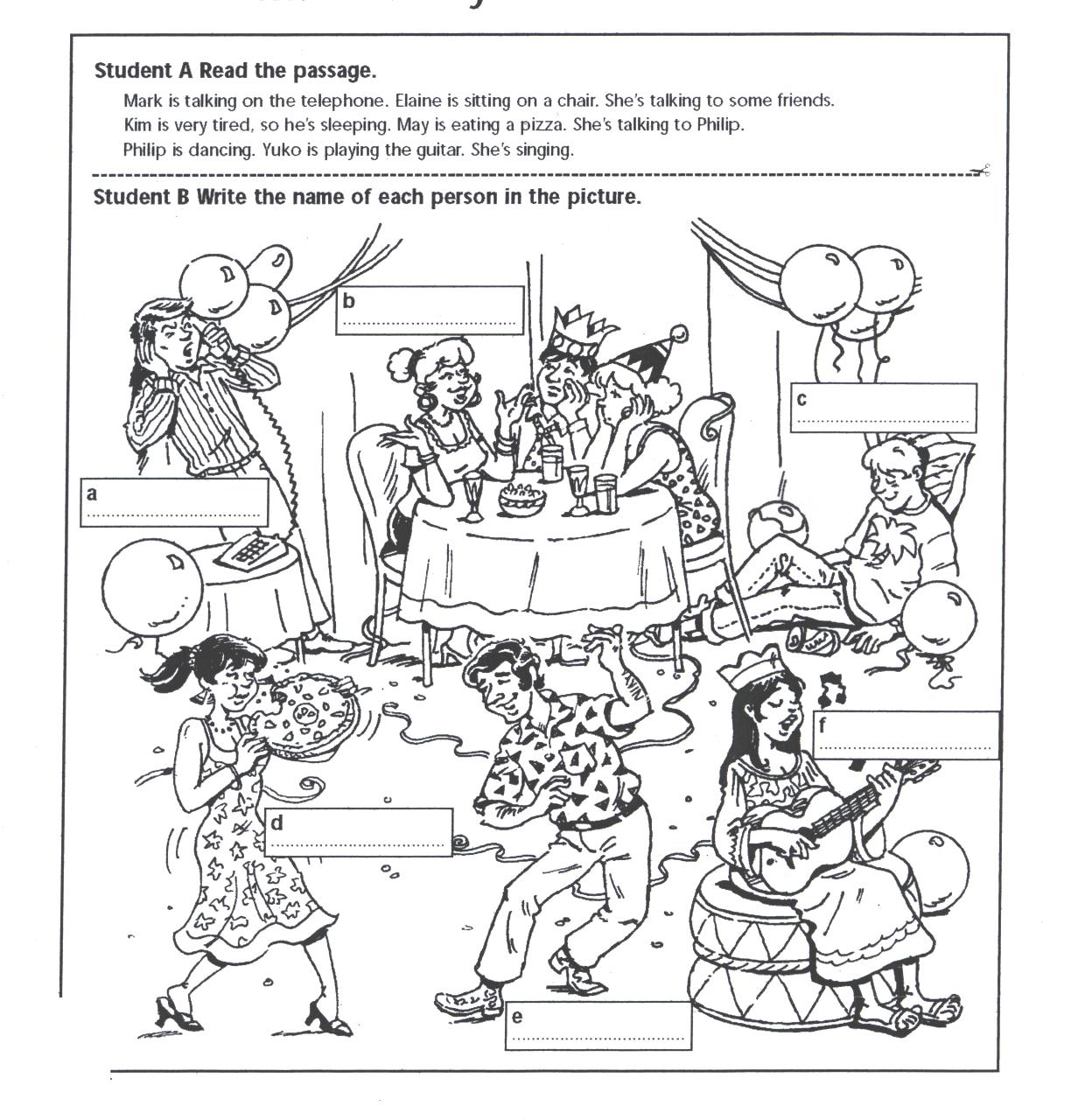 E-) WRITE EMOTIONS UNDER THE PICTURES ( 12 P )F-) WRITE MONTHS UNDER THE SEASONS ( 24 P ) December  - July  -  August -  January - April - October -  May  - February - November - March  - June -  September    G-) MATCH THE PLACES WITH DEFINITIONS  (12 P )GOOD LUCK STUDENTS 			MR.İZGİ ENGLISH TEACHER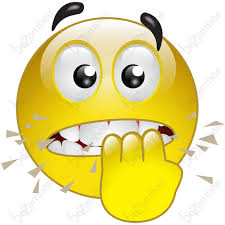 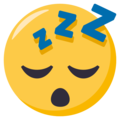 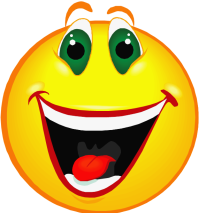 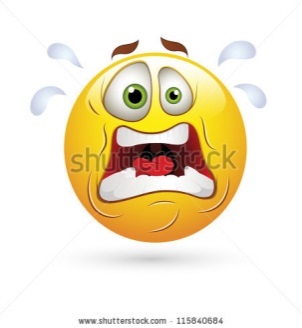 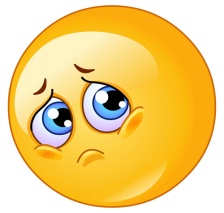 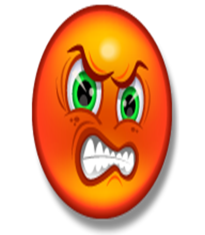 